		Соглашение		О принятии единообразных технических предписаний для колесных транспортных средств, предметов оборудования и частей, которые могут быть установлены и/или использованы на колесных транспортных средствах, и об условиях взаимного признания официальных утверждений, выдаваемых на основе этих предписаний*(Пересмотр 2, включающий поправки, вступившие в силу 16 октября 1995 года)		Добавление 48: Правила № 49		Пересмотр 5 − Поправка 4Дополнение 7 к поправкам серии 05 − Дата вступления в силу: 22 января 2015 года		Единообразные предписания, касающиеся подлежащих принятию мер по ограничению выбросов загрязняющих газообразных веществ и взвешенных частиц двигателями с воспламенением от сжатия и двигателями с принудительным зажиганием, предназначенными для использования на транспортных средствах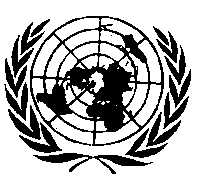 ОРГАНИЗАЦИЯ ОБЪЕДИНЕННЫХ НАЦИЙПункт 1.1 изменить следующим образом:"1.1	Настоящие Правила применяют к автотранспортным средствам категорий M1, M2, N1 и N2, контрольная масса которых превышает 2 610 кг, и ко всем автотранспортным средствам категорий M3 и N3.	По просьбе изготовителя официальное утверждение типа укомплектованного транспортного средства, предоставленное на основании настоящих Правил, распространяется на неукомплектованное транспортное средство, контрольная масса которого составляет менее 2 610 кг. Официальные утверждения типа распространяются в том случае, если изготовитель может подтвердить, что при всех комбинациях элементов кузова, которые планируется устанавливать на неукомплектованное транспортное средство, контрольная масса транспортного средства превышает 2 610 кг.	По просьбе изготовителя официальное утверждение типа транспортного средства, предоставленное на основании настоящих Правил, распространяется на все варианты и версии, контрольная масса которых составляет более 2 380 кг, при условии, что они также отвечают требованиям, касающимся измерения выбросов парниковых газов и расхода топлива в соответствии с добавлением 1 приложения 12 к поправкам серии 06 к настоящим Правилам.	Официальное утверждение на основании настоящих Правил не требуется для двигателей, установленных на транспортных средствах, контрольная масса которых составляет не более 2 840 кг и которые были официально утверждены на основании Правил № 83 в порядке распространения действующего официального утверждения".E/ECE/324/Rev.1/Add.48/Rev.5/Amend.4−E/ECE/TRANS/505/Rev.1/Add.48/Rev.5/Amend.4E/ECE/324/Rev.1/Add.48/Rev.5/Amend.4−E/ECE/TRANS/505/Rev.1/Add.48/Rev.5/Amend.43 February 2015